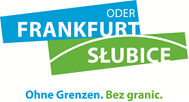 Słubicko – Frankfurcka Zmiana PerspektywyZgłoszenie do udziału w jednodniowej wizycie w instytucji partnerskiej we Frankfurcie nad Odrą  w okresie od 09 maja do 09 czerwca 2018 r.Nazwisko, Imię: ______________________________________________Instytucja/Urząd: ______________________________________________Tel.: _________________________________________________________E-Mail: _______________________________________________________Krótki opis zadań na zajmowanym stanowisku:_______________________________________________________________________________________________________________________________________________________________________________________Instytucja partnerska  (jeżeli istnieje), z którą możliwe jest przeprowadzenie akcji „Zmiana perspektywy“:_____________________________________________________________Krótkie uzasadnienie chęci udziału w akcji „ Zmiana perspektywy“:_______________________________________________________________________________________________________________________________________________________________________________________Możliwe terminy:_____________________________________________________________Zapewnienie pośrednika językowego:		  ja		neinZgłoszenia do: 30.03.2018 | Kontakt:dr Joanna Pyrgiel , Urząd Miejski w Słubicach, ul. Akademicka 1, 69-100 Słubuce,                  Tel.:95 737 20 64, joanna.pyrgiel@slubice.pl